Уважаемые коллеги!	С целью оказания социальной поддержки и повышения доступности отдыха и оздоровления членов Профсоюза, а также усиления мотивации профсоюзного членства, Ростовская областная организация Профсоюза заключила договор с ООО «ВОК Горизонт» на посещение Аквапарка «Н2О» для членов Профсоюза и их семей.В соответствии с договором, для первичных  профсоюзных организаций, входящих в состав областной организации Профсоюза, установлены специальные цены на посещение аквапарка «Н2О» по тарифу "Корпоративный".Аквапарк «Н2О» расположен по адресу: г. Ростов-на-Дону,                         пр. М.Нагибина,34 и представляет собой комплекс бассейнов, водных горок и аттракционов, бань и саун, водных баров и кафе для активного отдыха, а также торговой галереи.Режим работы Аквапарка с 10.00 до 22.00 без перерыва и выходных. Обращаю ваше внимание, срок действия приобретённой карты -             5 МЕСЯЦЕВ со дня приобретения. В дни школьных весенних каникул, дни государственных праздников карты НЕ ДЕЙСТВУЮТ. Дети до 120 см - вход бесплатныйЗаявки на приобретение льготных карт на посещение аквапарка принимаются  до 24 МАРТА  с одновременной сдачей денежных средств         (форма заявки – Приложение1).Председатель районной организации                                                         Т.Н.Топчиёва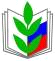 Руководителю организацииПредседателю первичной профсоюзной организацииОБЩЕРОССИЙСКИЙ ПРОФСОЮЗ ОБРАЗОВАНИЯКАГАЛЬНИЦКАЯ РАЙОННАЯ ОРГАНИЗАЦИЯ ПРОФЕССИОНАЛЬНОГО СОЮЗА РАБОТНИКОВ НАРОДНОГО ОБРАЗОВАНИЯ И НАУКИ РОССИЙСКОЙ ФЕДЕРАЦИИ(КАГАЛЬНИЦКАЯ РАЙОННАЯ ОРГАНИЗАЦИЯ ОБЩЕРОССИЙСКОГО ПРОФСОЮЗА ОБРАЗОВАНИЯ)ПРЕДСЕДАТЕЛЬ347700, ст. Кагальницкая, пер. Будённовский, д. 44
тел. 8 (863 45) 96-1-66, 8-908-1986444 e-mail: tatyanaHYPERLINK "mailto:tatyana.topchiyova@yandex.ru".HYPERLINK "mailto:tatyana.topchiyova@yandex.ru"topchiyovaHYPERLINK "mailto:tatyana.topchiyova@yandex.ru"@HYPERLINK "mailto:tatyana.topchiyova@yandex.ru"yandexHYPERLINK "mailto:tatyana.topchiyova@yandex.ru".HYPERLINK "mailto:tatyana.topchiyova@yandex.ru"ruОКПО 29846025  ОГРН 1026100025632Руководителю организацииПредседателю первичной профсоюзной организации               __09.03.23 г.____№ 36                                                                     на № __________от_______________Руководителю организацииПредседателю первичной профсоюзной организации